Teaterkurser för unga 2018Sugen på att testa något nytt?Intresserad av att pröva dina gränser?Varför inte prova på teater?Teater Sythercopie erbjuder i samarbete med Studiefrämjandet teatercirklar även i våren 2018. Plats: 		Kulturskolan, dramasalen, RamunderskolanTid: 		Tisdagar kl 19-21, 9/1 – 6/3-2018 (ej 20/2)Avslutning:	Torsdag 15/3 - 2018 i Salong RamunderÄr du nyfiken, men tiden ej passar, hör av dig. Det kan hända att vi byter dag om många hör av sig och vill ha en annan tid – Säg vilken dag som passar bäst!Teaterkurserna kommer under hösten att innehålla grundläggande övningar i teater som passar nybörjare.Till våren jobbar vi vidare med mer avancerade övningar.Under sommaren 2018 planerar vi att sätta upp ”Madicken på Junibacken”, där deltagarna i teatergrupperna kan få företräde.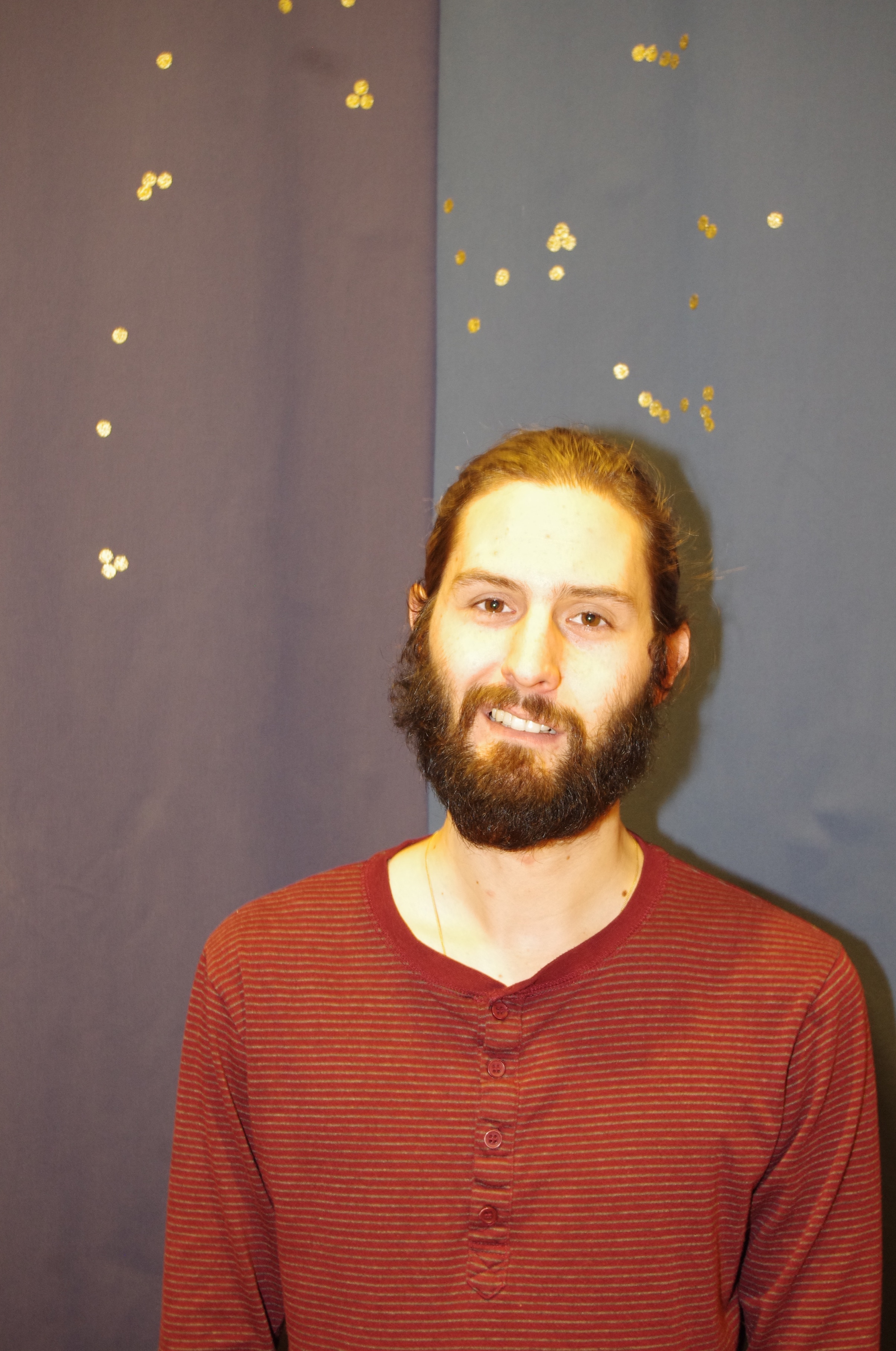 Åldersgrupper: 	10-15 år, kl 17-19	
	16-20 år, kl 19-21Ledare: 	Carl Adam TillbergKostnad:	900 kr/10 gångerAnmälan:	Senast 8 januari, vi nedanstående länkar
10-15 år:www.studieframjandet.se/Kurs/soderkoping/Ungdomsteater-i-soderkoping-10-15-ar/698037/
16-20 år: www.studieframjandet.se/Kurs/soderkoping/Ungdomsteater-i-Soderkoping-16-20-ar/698112/Frågor:	Carl Gustav Pettersson	070-576 98 31	teatergrupp@teatersythercopie.seVarmt välkomna!